Publicado en Palma el 11/04/2019 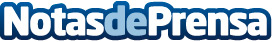 Claves para triunfar en el sector del descanso y mobiliario doméstico según La Tienda 3B'sPalma de Mallorca 10 de Abril: nueve de cada diez nuevas empresas fracasan en sus primeros tres años de vida. Sin embargo, este no ha sido el caso de La Tienda 3B´S, que celebra su 15 cumpleaños; y lo hace con la ilusión propia de un proyecto familiar que ha ido creciendo en los últimos años gracias a su compromiso con el cliente y con unos competentes precios de mercadoDatos de contacto:Santiago tonelli971439715Nota de prensa publicada en: https://www.notasdeprensa.es/claves-para-triunfar-en-el-sector-del-descanso Categorias: Bricolaje Interiorismo Baleares Consumo http://www.notasdeprensa.es